Warto wybrać naszą szkołę, gdyż:Szkoła ma ponad stuletnią tradycję w nauczaniu młodzieżyW poprzednich latach w naszej szkole zdawalność egzaminu maturalnego była w przedziale 95-100 %Szkoła za wysokie wyniki na egzaminie maturalnym oraz na olimpiadach przedmiotowych otrzymuje od kilku lat wyróżnienia w postaci Srebrnej lub Brązowej Tarczy w rankingu Perspektyw, znajdując się tym samym w grupie najlepszych liceów w PolsceZdobywanie wiedzy jest wspomagane poprzez współpracę z UMCS w Lublinie w ramach podpisanych umów partnerskichW poprzednich latach osiągnęliśmy wysokie wskaźniki edukacyjnej wartości dodanej    Źródło: ewd.edu.plW poprzednich  latach uzyskaliśmy wielokrotnie tytuł „Szkoła Innowacji”W naszej szkole uczniowie za wybitne osiągnięcia dydaktyczne otrzymują Stypendia Starosty, Stypendium PRM oraz z innych programów stypendialnych, np. „Lubelskie wspiera uzdolnionych”.Szkoła rozwija zainteresowania uczniów. Nauczyciele prowadzą zajęcia rozwijające talenty i wyrównujące wiedzę z każdego przedmiotu. Nauczyciele wychowania fizycznego umożliwią Ci udział w zajęciach dowolnej sekcji sportowejUczniowie prowadzą działalność społeczną i charytatywną w środowisku lokalnym. Jeśli grasz na jakimś instrumencie lub śpiewasz nasz zespół The One chętnie powita Cię w swoim składzieNasza szkoła ma bardzo dobrą bazę dydaktyczną, ciągle poszerzaną i unowocześnianąPracownie są wyposażone w monitory wielkogabarytowe, tablice multimedialne, wizualizery i projektory multimedialne. Szkoła współpracuje z wieloma wyższymi uczelniami w realizacji projektów badawczych oraz organizuje wykłady pracowników wyższych uczelni w naszej szkoleWszystkie sale lekcyjne są wyposażone w komputery z dostępem do światłowodowej sieci InternetW budynku szkolnym funkcjonują stołówka i sklepik. Uczniowie zamiejscowi mogą korzystać z internatu międzyszkolnegoGdy chcesz zostać uczniem naszej szkoły:Przejrzyj ofertę szkoły i wybierz oddziały, do których chcesz kandydować. Możesz wybrać dowolną liczbę oddziałów w szkole.Wypełnij podanie, podpisz je i daj do podpisania swoim rodzicom. Druk podania możesz pobrać z naszej strony internetowej: www.lo-tomaszow.pl  Podanie złóż w  sekretariacie szkoły. Po otrzymaniu w szkole świadectwa i zaświadczenia o wynikach egzaminu ośmioklasisty, dostarcz te dokumenty do szkoły.Jeżeli złożysz oryginał świadectwa i  zaświadczenia o wynikach egzaminu ośmioklasisty  oraz uzyskasz minimalną liczbę punktów określoną przez komisje rekrutacyjną będziesz przyjęty do szkoły.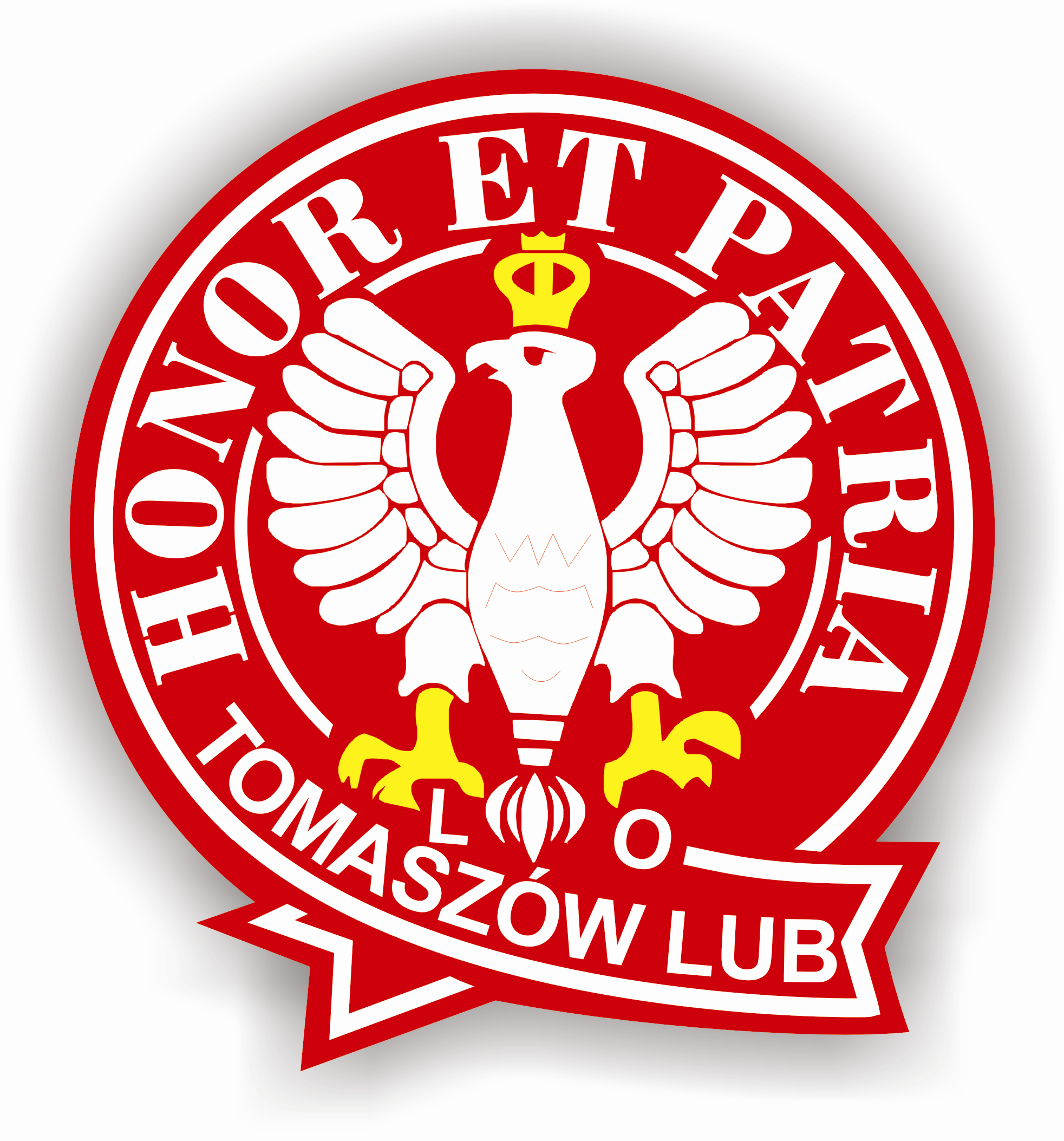                           I Liceum Ogólnokształcące im. Bartosza Głowackiego                    ul. Wyspiańskiego 8, 22-600 Tomaszów Lubelski              Tel.:  084 664 24 45 Fax: 084 664 32 06               e-mail: zs1bg@gazeta.pl, www.lo-tomaszow.pl;  bartosz.edu.pl  Oferta edukacyjna w roku szkolnym 2023/2024 Dodatkowe zajęcia międzyoddziałowe z języka hiszpańskiegoLider wśród szkółWysoka zdawalności matury dochodząca do 100%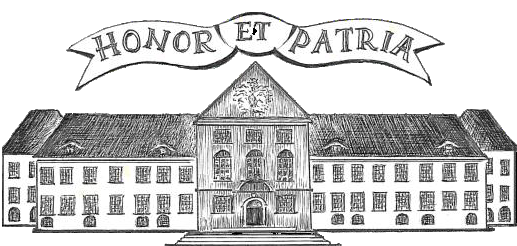 Wybrane zasady rekrutacji: O przyjęcie do klasy pierwszej liceum ogólnokształcącego mogą ubiegać się absolwenci szkoły podstawowej. Laureaci konkursów przedmiotowych o zasięgu wojewódzkim i ponadwojewódzkim przyjmowani są do szkoły, a tym samym do wybranego oddziału w pierwszej kolejności. Kandydat ubiegający się o przyjęcie do klasy pierwszej może otrzymać w postępowaniu rekrutacyjno-kwalifikacyjnym maksymalnie 200 punktów, w tym:3.1. 100 punktów z egzaminu ośmioklasisty – wyniki wyrażone w skali procentowej dla zadań z zakresu: języka polskiego, matematyki będą mnożone przez 0,35 pkt. Wyniki wyrażone w skali procentowej dla zadań z języka obcego (poziom podstawowy) będą mnożone przez 0,3 pkt.3.2. 100 punktów za świadectwo. W tym:       3.2.1. za oceny z języka polskiego, matematyki i dwóch obowiązkowych zajęć edukacyjnych, otrzymane na świadectwie ukończenia szkoły, zgodnie z zasadą:         a) 18 punktów – ocena: celujący,         b) 17 punktów – ocena: bardzo dobry,         c) 14 punktów – ocena: dobry,         d) 8 punktów – ocena: dostateczny,         e) 2 punkty – ocena: dopuszczający.3.2.2. za ukończenie szkoły z wyróżnieniem - 7 punktów,3.2.3. aktywność społeczna - 3 punkty3.2.4. za konkursy, olimpiady i zawody według § 6 Rozporządzenia Ministra Edukacji i Nauki z dnia 25 listopada 2022  r. ) -  maksymalnie 18 punktów. Kandydaci mogą ubiegać się o przyjęcie do dowolnej liczby oddziałów w naszej szkole. Deklaracja wyboru oddziałów w szkole złożona przez kandydata jest ściśle uporządkowaną listą, określającą kolejność, w jakiej będą rozpatrywane punkty rekrutacyjne zgromadzone przez kandydata.Najważniejsze terminy:Złożenie podania - od 15 maja 2023 r. do 23 czerwca 2023 r. Uzupełnienie wniosku o przyjęcie do szkoły ponadpodstawowej o świadectwo ukończenia szkoły podstawowej i o zaświadczenie o wyniku egzaminu ósmoklasisty - od 23 czerwca 2023 r. do 10 lipca 2023 r. do godz. 15.00Podanie do publicznej wiadomości przez komisję rekrutacyjną listy kandydatów zakwalifikowanych i kandydatów niezakwalifikowanych – 18 lipca 2023 r. do godz. 12.00Ogłoszenie list przyjętych i nieprzyjętych – 24 lipca 2023 r. do godz. 12.00   Kl.RozszerzeniaPrzedmioty punktowaneprzy rekrutacjiUkierunkowanie klasyPrzygotowanie do studiów1a1. język angielski 2. matematyka3. fizykaDodatkowe zajęcia z matematyki, możliwość utworzenia dodatkowej klasy1. język polski2. matematyka3. fizyka4. język obcyklasa uniwersyteckai politechnicznawszystkie kierunki politechniczne, matematyka, informatyka i fizyka uniwersytecka, rachunkowość i finanse, studia ekonomiczne 1b1. biologia2. chemia1. język polski 2. matematyka
3. biologia4. chemiamedycznawszystkie kierunki na  akademiach i uniwersytetach medycznych, AWF1c1. język polski 2.  historia3. język angielski lub     wos1. język polski 2. matematyka
3. historia4. język obcy lub wosklasa humanistyczno-lingwistyczna prawo i administracja, lingwistyka, psychologia, filologie, studia humanistyczne, bezpieczeństwo publiczne. administracja1d1. język angielski2. geografia3.  matematyka lub  wos1. język polski2. matematyka3. geografia4. język obcy  lub wos klasa  ekonomiczno - europejska1e 1. język polski  2. biologia 3. język angielski1. język polski  2. matematyka   3. biologia4. język angielski Klasa psychologicznaPsychologia, akademia wychowania fizycznego, pielęgniarstwo, ratownictwo medyczne